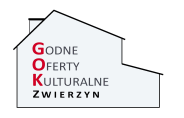 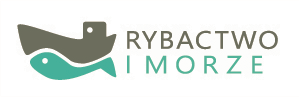 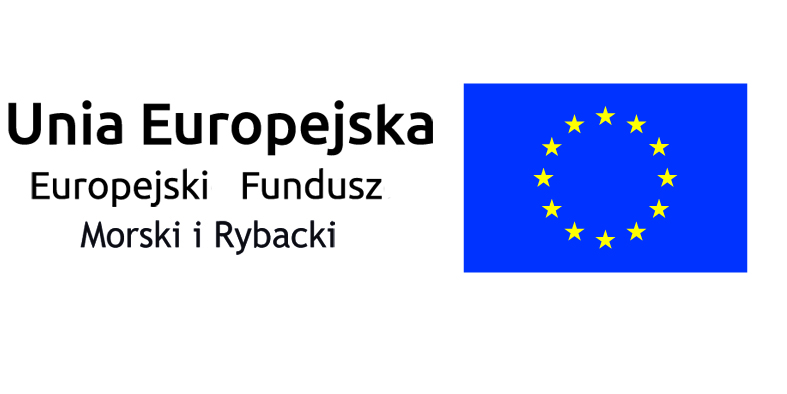 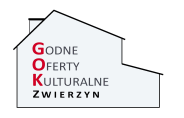 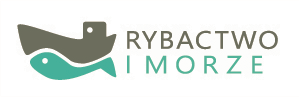 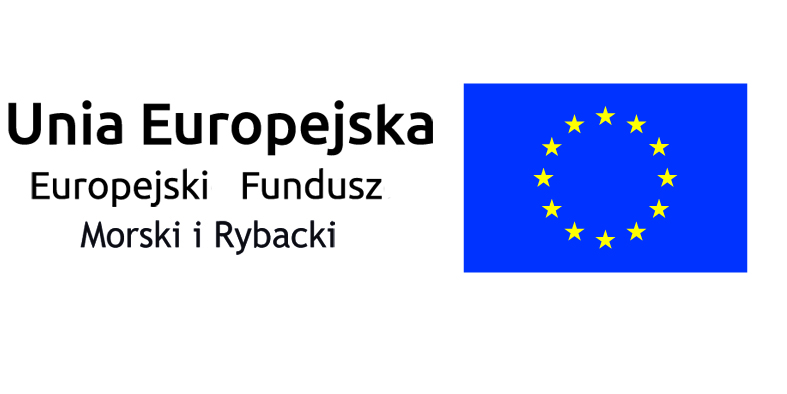 Załącznik 7(nazwa Podmiotu, na zasobach którego polega Wykonawca)	 Ja: _________________________________________________________(imię i nazwisko osoby upoważnionej do reprezentowania Podmiotu, stanowisko (właściciel, prezes zarządu, członek zarządu, prokurent, upełnomocniony reprezentant itp.*)Działając w imieniu i na rzecz: _________________________________________________________(nazwa Podmiotu)Zobowiązuję się do oddania nw. zasobów na potrzeby wykonania zamówienia:_______________________________________________________________________(określenie zasobu – wiedza i doświadczenie) do dyspozycji Wykonawcy:_______________________________________________________________________(nazwa Wykonawcy)w trakcie wykonywania zamówienia pod nazwą:„Propagowanie rybackiego dziedzictwa kulturowego poprzez remont pomieszczeń i doposażenie Gminnego Ośrodka Kultury „Jutrzenka” w Zwierzynie”  znak: GOK.271.1.2018Oświadczam, iż:a) udostępniam Wykonawcy ww. zasoby, w następującym zakresie: ____________________________________________________________________________________________________________________________________________________b) sposób wykorzystania przez Wykonawcę udostępnionych przeze mnie zasobów przy wykonywaniu w/w zamówienia będzie następujący:____________________________________________________________________________________________________________________________________________________c) zakres  mojego udziału przy wykonywaniu w/w zamówienia będzie następujący: ____________________________________________________________________________________________________________________________________________________d) okres mojego udziału przy wykonywaniu w/w zamówienia będzie następujący: ____________________________________________________________________________________________________________________________________________________e) będę realizował nw. roboty, których dotyczą udostępniane zasoby odnoszące się do warunków udziału dot. wykształcenia, kwalifikacji zawodowych lub doświadczenia, na których polega Wykonawca: __________________________________________________________________________________________________________________________________________________________________________________________________________________________________________________________________________________________________________________________ dnia ____ ____ 2018 roku___________________________________________(podpis Podmiotu/ osoby upoważnionej do reprezentacji Podmiotu)*niepotrzebne skreślićZOBOWIĄZANIE do oddania do dyspozycji Wykonawcy niezbędnych zasobów na okres korzystania z nich przy wykonywaniu zamówienia